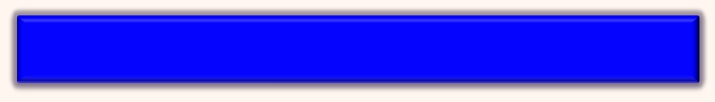 Схематично бюджет можно изобразить следующим образом:6Безвозмездные поступления включают в себя:- дотации из других бюджетов бюджетной системы Российской Федерации;- субсидии из других бюджетов бюджетной системы Российской Федерации;- субвенции из бюджета субъекта Российской Федерации;- иные межбюджетные трансферты из других бюджетов бюджетной системы Российской Федерации;В бюджет муниципального образования Киржачский район в 2015 году поступило доходов в сумме 640,8 млн. рублей, рост к 2014 году составил 6,4%.Доля безвозмездных поступлений из бюджетов других уровней в общем объеме доходов составила 51,8%, рост к прошедшему году 1,6%. Налоговые и неналоговые доходы бюджета муниципального района за 2015 год исполнены в объеме 308,7 млн. рублей. Это на 9,0 млн. рублей (на 3%) больше, чем в 2014 годуНалоговые доходы бюджета за 2015 год оцениваются в 219,7 млн. рублей, что на 39,0 млн. рублей или на 21,6 % выше уровня прошлого года. Наибольший удельный вес в структуре налоговых доходов занимают:налог на доходы физических лиц – 76,3%налоги на совокупный налог (единый налог на вмененный доход, единый сельскохозяйственный налог, патентная система налогообложения) – 16,3%госпошлина – 2%акцизы по подакцизным товарам – 5,3%Увеличение поступления доходов в отчетном году обусловлено увеличением поступлений по налогу на доходы физических лиц на 16,1% или на 23,3 млн.рублей за счет увеличения численности работников и фонда оплаты труда на ряде предприятий, проводимой работы по легализации заработной платы, а также в связи с увеличением норматива зачисления налога в бюджет муниципального района с 01 января 2015 года в соответствии с внесенными изменениями в федеральное и областное законодательство.  	Кроме того, в связи с увеличением дифференцированного норматива зачисления в бюджет муниципального района с 01 января 2015 года доходов от уплаты акцизов на нефтепродукты и изменением порядка их зачисления дополнительно привлечено в бюджет 11,7 млн.рублей.Итого налоговых доходов за 2015 год – 219707 тысяч рублейИтого налоговых доходов за 2014 год – 180702 тысяч рублейНеналоговых доходов поступило в бюджет за 2015 год 89,0 млн. рублей, что на 25,2% или на 30 млн. рублей ниже уровня прошлого года.В структуру неналоговых доходов входят:арендная плата за земельные участки – 47,3%;арендная плата за имущество – 7,0%;доходы от продажи земельных участков – 28%;доходы от реализации имущества – 9,4%;прочие неналоговые доходы (штрафные санкции, платные услуги) – 8,3%. За счет проводимой претензионной работы с арендаторами земельных участков и в связи с увеличением на 50% нормативов зачисления арендной платы за земельные участки, государственная собственность на которые не разграничена и которые расположены в границах сельских поселений, и доходов от продажи указанных земельных участков в бюджет муниципального района с 01 января 2015 года в соответствии с внесенными изменениями в федеральное законодательство увеличились поступления доходов от арендной платы за земельные участки в 3 раза или на 28,6 млн.рублей  и доходов от продажи земельных участков на 29,5% или на 5,7 млн.рублей.    	При этом снизились поступления доходов от реализации имущества, находящегося в муниципальной собственности, на 88,7% или на 65,4 млн.рублей.Итого неналоговых доходов за 2015 год – 89041 тысяч рублейИтого неналоговых доходов за 2014 год – 119010 тысяч рублейАдминистрацией района совместно с налоговым органом и администрациями поселений ведется постоянная работа по мобилизации доходов в бюджет муниципального района. В 2015 году продолжила работу созданная администрацией района комиссия по вопросам увеличения поступления налоговых и неналоговых доходов. За 2015 год проведено 4 заседания комиссии, на которые было приглашено 42 плательщика, в том числе и предприятия, имеющие уровень выплачиваемой заработной платы ниже среднеотраслевого. В результате дополнительно привлечено в бюджет доходов на сумму 1 млн. рублей, по ряду плательщиков налоговым органом составлены судебные приказы и направлены в органы судебных приставов.   Доходы дорожного фонда составили в 2015 году 19652,9 тысяч рублей.Основными источниками поступлений в дорожный фонд являются доходы от уплаты акцизов на бензин автомобильный, дизельное топливо, масло для дизельных и карбюраторных (инжекторных) двигателей 11691,3 тысяч рублей (59,5%), иные неналоговые доходы 354,5 тысяч рублей (1,8%), субсидии из федерального и областного бюджетов 7607,1 тысяч рублей (38,7%).Объём безвозмездных поступлений из областного бюджета и бюджетов поселений в 2015 году составил 332076 тысячи рублей, в том числе дотаций 32684 тысяч рублей, субсидий 41168 тысяч рублей, субвенций 241097 тысяч рублей, иных межбюджетных трансфертов 20497 тысяч рублей. В структуре поступивших доходов в 2015 году доля безвозмездных поступлений составила 51,8%.     Объем безвозмездных поступлений в 2015 году увеличился по сравнению с 2014 годом на 9,9%, при этом субсидии уменьшились на 30,5%, дотация увеличилась свыше 3 раз, иные межбюджетные трансферты увеличились свыше 4,5 раз.Расходы бюджета муниципального района в отчетном году увеличились на 3,2 % против 2014 года и сложились в сумме 622653  тысяч рублей.Основными приоритетами расходов бюджета муниципального района по объему и темпам роста является образование, социальная политика, культура, физическая культура и спорт.Доля расходов на социальную сферу сложилась в 2015 году на уровне 82,8% от общего объема расходов.  В бюджете муниципального образования Киржачский район образование является наиболее объемной отраслью, на него приходится 70,4% общего объема расходов. Рост расходов за 2015год составил 2,4% к отчету 2014 год.Расходы на образование в 2015 году составили 438,4 млн. рублей. За счет средств областного бюджета и бюджета муниципального района на конец года обеспечено функционирование 17 детских образовательных учреждений, 15 общеобразовательных школ, 4 учреждения по внешкольной работе с детьми и прочих учреждений и мероприятий.Система дошкольного образования представляет собой 17 муниципальных дошкольных образовательных учреждений с количеством 2062 мест.В отчётном году в детских дошкольных образовательных учреждениях функционировало 110 групп, в которых списочный состав детей на 01.01.2016 года составляет 2062 ребенка, в том числе дети ясельного возраста 579 человек. Средняя посещаемость детьми образовательных дошкольных учреждений составила 153 дня.На содержание одного ребёнка в дошкольном образовательном учреждении в год из бюджета направленно 54,5 тысяч рублей, родительской платы 13,5 тысяч рублей, которая составила 19,9% от затрат на содержание ребёнка, средний размер родительской платы  за содержание ребёнка составил 1848 рублей в месяц.Стоимость питания 1 ребенка в день составила 95,41 рублей.На воспитание и обучение 34 детей-инвалидов дошкольного возраста направлено 386 тысяч рублей.Муниципальное задание по дошкольным  учреждениям выполнено на 98,2 %. Расходы на укрепление материально-технической базы по учреждениям дошкольного образованияОБЩЕЕ ОБРАЗОВАНИЕВ районе функционирует 15 общеобразовательных школ с численностью учащихся 3986 человек.На одного учащегося дневных общеобразовательных школ  из бюджета направлено 53,5 тысячи рублей.Стоимость питания 1 ребенка в дошкольных группах составила 98,34 рубля.Проводили обучение 251 учитель, обеспечивали административно-хозяйственное обслуживание учебного процесса 215 единиц персонала. В 2015 году сохранено оптимальное соотношение численности учителей и численности прочего персонала 60% и 40% соответственно.На организацию бесплатного питания  школьников  в 2015 году направлено  около 13897,2 тыс.рублей:Кроме того за счет средств областного бюджета израсходованы средства:Среднемесячная начисленная заработная плата педагогических работников образовательных учреждений общего образования Киржачского района по итогам 2015 года сложилась на уровне 22802,7  рублей (целевой показатель 2015 года 21286,0 рублей – 107,1% к средней заработной плате по региону).Муниципальное задание по муниципальным общеобразовательным  учреждениям выполнено на 97,2 %. ДОПОЛНИТЕЛЬНОЕ ОБРАЗОВАНИЕСистему дополнительного образования осуществляют 4 общеобразовательные учреждения. В прошедшем учебном году в учреждениях дополнительного образования занимались 2224 человек, в том числе в детской школе искусств – 550 человек.Расходы бюджета муниципального образования Киржачский район по учреждениям дополнительного образования составили 27790,5 тысяч рублей:Средняя заработная плата педагогических работников образовательных учреждений дополнительного образования по итогам 2015 года сложилась на уровне 20779  рублей (97,6%)  (целевой показатель 2015 года 80% к средней заработной плате учителей по региону 21286 рублей).Муниципальные задания по учреждениям дополнительного образования, подведомственным управлению образования администрации района,  выполнено на 99,1 %, по детской школе искусств – 100%.     ОЗДОРОВЛЕНИЕ ДЕТЕЙВ  2015 году в районе  функционировало  17 оздоровительных пришкольных лагерей (15 в общеобразовательных школах и 2 в учреждениях дополнительного образования детей) и 1 загородный оздоровительный лагерь   им. А.Матросова.На оздоровительную кампанию для детей и подростков   направлено  5003,3 тысяч рублей:МЕРОПРИЯТИЯ В ОБЛАСТИ ОБРАЗОВАНИЯ:В 2015 году из бюджета муниципального района финансировались 5 учреждений культуры:3 клубных учреждения;Централизованная библиотечная система;Киржачский  районный историко-краеведческий и художественный музей.В целом по культуре расходы произведены в сумме 32,7 млн. рублей. Укомплектованы книжные фонды библиотек, продолжилось подключение филиалов ЦБС к сети Интернет. За счет субсидии из областного бюджета в целях реализации Указа Президента Российской Федерации от 07. 05.2012 №597 «О мероприятиях по реализации государственной социальной политики» в рамках подпрограммы «Обеспечение условий реализации Программы» государственной программы Владимирской области «Развитие культуры и туризма на 2014-2020 годы» на повышение оплаты труда работников культуры было направлено  1161,1 тыс. руб. Средняя заработная плата работников культуры составила 16209 рублей.  За счет государственной поддержки муниципальных учреждений культуры, находящихся на территории сельских поселений, в сумме 100,0 тыс.руб. были приобретены компьютеры, комплектующие, цифровой фотоаппарат, принтер  в Ефремовский филиал МБУК «Централизованная библиотечная система».      За счет средств бюджета муниципального района в сумме 4388,7тыс.руб:    - в МБУК «Централизованная библиотечная система»  произведен ремонт туалетов, заменен трубопровод водоснабжения на сумму 74,7 тыс.руб;   -  в  МБУК «Киржачский Районный Дом культуры» произведена замена кресел, дверей на сумму 1311,0 тыс.руб;  -   за счет дотации на сбалансированность местных бюджетов на укрепление материально-технической базы районного Дома культуры Киржачского района в рамках подпрограммы «Создание условий для эффективного и ответственного управления муниципальными финансами, повышения устойчивости бюджетов муниципальных образований Владимирской области» государственной программы Владимирской области «Управление государственным долгом Владимирской области» в сумме 3000,0 тыс.руб. произведены следующие работы:  монтаж верхней механики и светового оборудования, спецификация светового оборудования на сцене и выносных конструкциях на сумму 1703,1тыс.руб.; ремонт внутренней электропроводки на сумму 55,9 тыс.руб; ремонт сцены на сумму 300,1 тыс.руб; ремонт туалетов на сумму 735,7 тыс.руб. (реконструкция помещений, произведено бетонное основание под плиточные полы, выполнена штукатурка стен, заменены канализационные трубы, выполнено устройство перегородки в туалете, выполнена закладка кирпичом оконных проемов, облицовка стен керамической плиткой, штукатурка  и покраска потолка, установка дверей,  монтаж кабинок и сантехники);  поставка и установка одежды сцены на сумму 235,8 тыс.руб.Расходы на физическую культуру и спорт в 2015 году составили 6108,8 тысяч рублей, в том числе:на содержание районного Центра физической культуры и спорта  «Киржач»  израсходовано  5592,7 тыс. рублей;на спортивно-массовые и оздоровительные мероприятия направлено 516,1 тысяч рублей, профинансированы следующие мероприятия: - чемпионаты Киржачского района по хоккею с шайбой, по хоккею, по волейболу, по зимнему футболу, тяжелой атлетике, пулевой стрельбе, волейболу, футболу, СЭНЭ, сдача норм ГТО, мотофестиваль;- шахматный и волейбольный турниры памяти Ю.А.Гагарина и В.С.Серегина; - лыжная гонка скиатлон  (первенство Киржачского района);- лыжный марафон памяти погибших сотрудников ЦСН ФСБ России.Объем расходов на социальную политику составил – 38379,3 тысяч рублей или 6,2 % к общим  расходам бюджета муниципального района.Оказана материальная помощь:малоимущим семьям, малоимущим одиноко проживающим гражданам на сумму 25,8 тысяч рублей (материальную помощь получили 43 гражданина в размере 0,6 тысяч рублей на человека);пострадавшим от пожара на сумму 57,6 тысячи рублей (материальную помощь получили 12 семей в размере 4,8 тысячи рублей);гражданам, удостоенным звания «Почетный гражданин города Киржача и Киржачского района», на сумму 239,2 тысяч рублей (8 человек).Расходы на охрану семьи и детства составили  22289,2  тыс. рублей, из них:- на выплату компенсации части родительской платы за содержание детей в образовательных организациях, реализующих основную общеобразовательную программу дошкольного образования – 9963,0 тыс. рублей. ( 100 %  к плану) Средний размер  компенсации части родительской платы на  1 ребенка в день 37 рублей;- на содержание в приемной семье, а также вознаграждение, причитающееся приемному родителю -2560,5 тыс. рублей. Выплаты получили - 13 человек;- на содержание ребенка в семье опекуна –5120,7 тыс. рублей. Выплатами воспользовались 57 получателям;- на оплату путевок  61 детям-сиротам, находящихся в приемной семье и семье опекуна в сумме 272,0 тыс. рублей;В 2015 году обеспечены жильем:         - улучшил жилищные условия  инвалид 2 группы от общего заболевания, выделено 594 тысяч рублей  на    приобретение   жилой  площади – 23,8 кв. м.;-  предоставлена субсидия на приобретение жилья 2-м  работникам  бюджетной сферы в размере 1420 тысяч  рублей, приобретены  жилые помещения  общей площадью - 103,3 кв.м. с использованием собственных средств; - улучшил жилищные условия инвалид   ВОВ, выделено 1183 тысяч  рублей  приобретена благоустроенная квартира общей площадью 39,1 кв. м.           - на обеспечение жильем молодых семей направлено  6901  тысяч рублей. Молодым семьям, проживающим в сельских поселениях, выдано 10 свидетельств о праве на получение социальной выплаты на приобретение (строительство) жилья общей площадь 489,5 м2. Реализовано 27 проездных билетов на проезд в общественном транспорте для отдельных категорий граждан  на сумму  5 тысяч рублей. Расходы на национальную экономику от общих расходов бюджета составили 4,2 % или 26 380  тысяч рублей.Произведены расходы на возмещение потерь в доходах перевозчиков, осуществляющих пассажирские перевозки на нерентабельных маршрутах автомобильным транспортом общего пользования между поселениями на территории района, на сумму 2545  тысяч рублей.На поддержку малого и среднего предпринимательства в 2015 году направлено 485,5  тысяч рублей (предоставлена субсидия на поддержку малого и среднего бизнеса двум  предпринимателям), из них:за счет средств областного  бюджета – 461 тысяч рублей;за счет средств бюджета муниципального образования Киржачский район – 24 тысяч рублей.      Расходы на дорожное хозяйство составили 17675 тысяч  рублей или 91,3 %, к плану в том числе:              - за счёт средств федерального бюджета на исполнение переданных полномочий из бюджета муниципального образования Киржаский район в бюджеты сельских поселений  в соответствии с заключенными соглашениями  - 3177  тысяч  рублей;                - за счёт средств областного бюджета   на строительство автомобильной дороги    «Подъезд к д. Савино Киржачского района Владимирской области» - 4430 тысяч  рублей;                        - за счёт   средств  бюджета муниципального образования Киржачский район на содержание и текущий ремонт дорог общего пользования расходы составили 10 068   тысяч  рублей, из них:                    - на исполнение переданных полномочий из бюджета муниципального образования Киржаский район в бюджеты сельских поселений  в соответствии с заключенными соглашениями – 9776 тысяч рублей (софинансирование  - 1208  тысяч  рублей, за счёт средств дорожного фонда (средств акцизов на подакцизные товары) – 8568   тысяч  рублей.)                 -   на строительство автомобильной дороги    «Подъезд к д. Савино (софинансирование)  -  292,2 тысяч  рублей.                Общая сумма расходов на общегосударственные вопросы составила 50389 тысяч рублей. В структуре расходов бюджета муниципального района за 2015 год расходы на общегосударственные вопросы составили 8,1%.Объем расходов бюджета муниципального района на содержание органов местного самоуправления Киржачского района составил 32579,9 тысячи рублей. Штатная численность работников органов местного самоуправления Киржачского района составила 79 штатных единиц. Объем расходов бюджета муниципального района на содержание органов местного самоуправления Киржачского района в расчете 1 единицы штатной численности составила 412,4 тысячи рублей.    В целом за отчетный период ассигнования по данному разделу освоены на   97,1% - расходы составили 3387,5 тыс.руб.   Общая сумма расходов на национальную безопасность и правоохранительную деятельность составила 2976,2 тысяч рублей, из них: на содержание МКУ «Единая дежурно-диспетчерская служба Киржачского района Владимирской области», финансовое обеспечение  деятельности которого осуществляется за счет средств бюджета муниципального района и межбюджетных трансфертов, передаваемых из бюджета городского поселения в бюджет муниципального района, на основании заключенных соглашений о делегировании полномочий по сбору и обмену информации в области защиты населения.  По итогам 2015 года произведены расходы в сумме 2436,7 тысяч рублей; - расходы на оплату мероприятий по противопожарной безопасности (очистка пожарных прудов) составила 539,5 тыс. рублей при плане 539,5 тыс. рублей или 100% за счет средств бюджета муниципального района, переданных в сельские поселения.По другим вопросам в области национальной безопасности и правоохранительной деятельности освоено  411,3 тыс. руб., в т.ч:         - за счет средств областного бюджета на обеспечение безопасных условий жизнедеятельности на территории области в рамках  Государственной программы «Обеспечение общественного порядка и профилактики правонарушений во Владимирской области на 2013 - 2015 годы» -  380,0 тыс. рублей (100%);   - за счет средств бюджета муниципального района на обеспечение безопасных условий жизнедеятельности в рамках  муниципальной программы  муниципального образования Киржачский район «Обеспечение общественного порядка и профилактика  правонарушений на 2013-2015 годы» - 20,00 тыс.рублей. В рамках программы за счет средств районного и областного бюджета установлено видеонаблюдение в бюджетных дошкольных образовательных учреждениях: МБОУ ДОД № 6, МБОУ ДОД №8, МБОУ ДОД №14, МБОУ ДОД №30, МБОУ ДОД №37.         - в рамках  муниципальной программы муниципального образования Киржачский район «Противодействие злоупотреблению наркотиками и их незаконному обороту на 2015-2017 годы» произведены расходы   на антинаркотическую пропаганду и воспитание в сумме 11,3 тыс.руб. (100%). Организован и проведен районный конкурс плаката «Нарко Стоп», «Просто скажи НЕТ – сигаретам, алкоголю, наркотикам!» Проведены спортивные мероприятия.	Расходы на обслуживание муниципального долга муниципального образования Киржачский район за прошедший год составили 9795,2 тысяч рублей (95,6% к плану).	Проценты за пользование кредитами коммерческих банков и бюджетными кредитами за 2015 год перечислены ОАО «Сбербанк России» в сумме 8732,9 тысяч рублей, ПАО «Совкомбанк» - 1059,2 тысяч рублей, областному бюджету – 3,1 тысяч рублейОбщий объем межбюджетных трансфертов в 2015 году составил 4462,2 тысяч рублей. Дотация на выравнивание бюджетной обеспеченности из районного фонда финансовой поддержки поселений была представлена муниципальному образованию городское поселение – 336 тысяч рублей, сельское поселение Горкинское – 2197 тысяч рублей. Прочие межбюджетные трансферты предоставлены муниципальному образованию сельское поселение Горкинское на решение вопросов местного значения, закрепленных за муниципальным образованием в сумме 1929,2 тысячи рублей.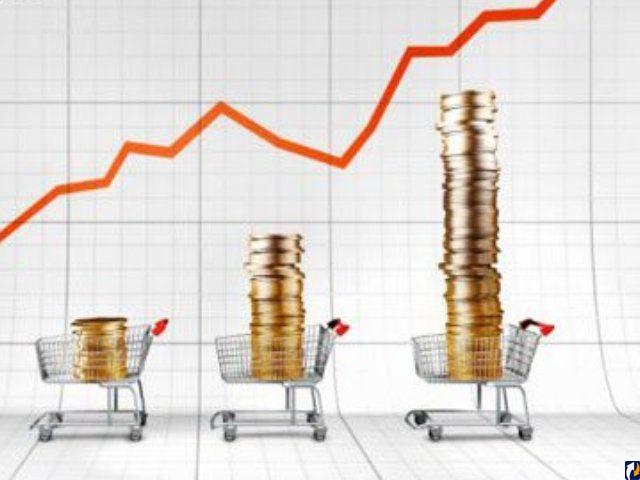 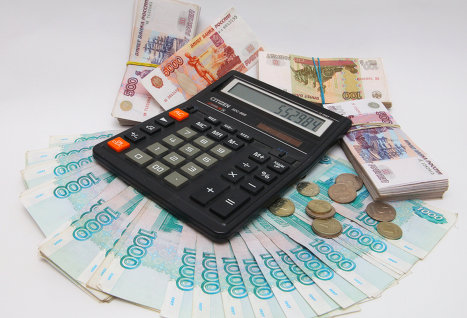 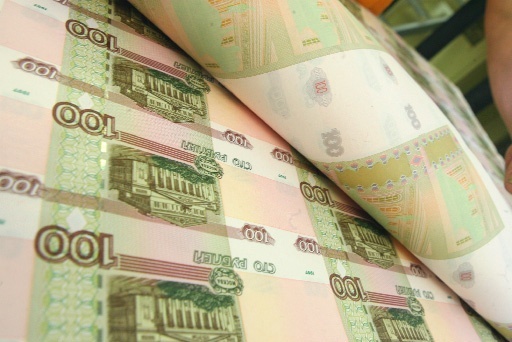 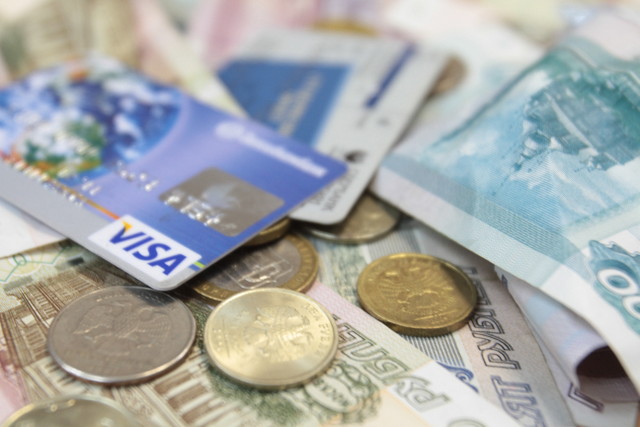 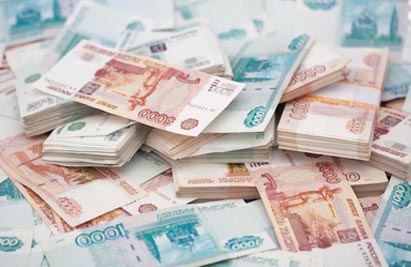 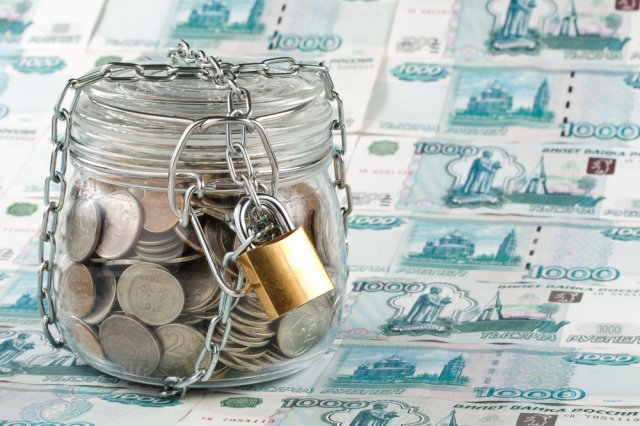             Неналоговые доходыДоходы от использования имущества, находящегося в государственной и        муниципальной                      собственностиПлатежи при пользовании природными ресурсамиДоходы от оказания платных услуг (работ) и компенсации затрат государствуДоходы от продажи материальных и нематериальных активовШтрафы, санкции, возмещение ущербаДОХОДЫРАСХОДЫ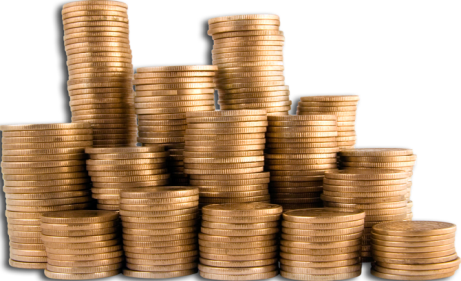 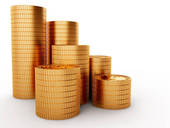 >ДОХОДЫРАСХОДЫ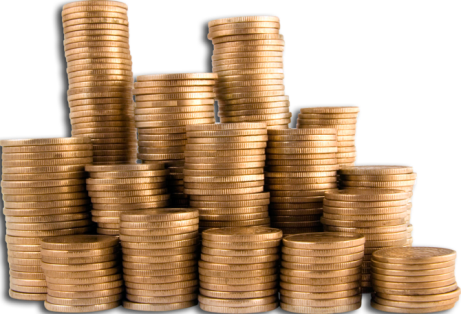 <ДОХОДЫ+ИСТОЧНИКИ =РАСХОДЫ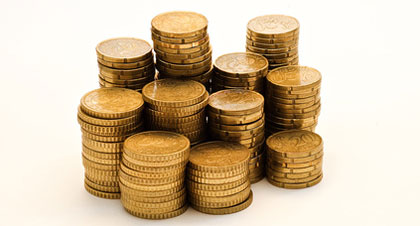 +=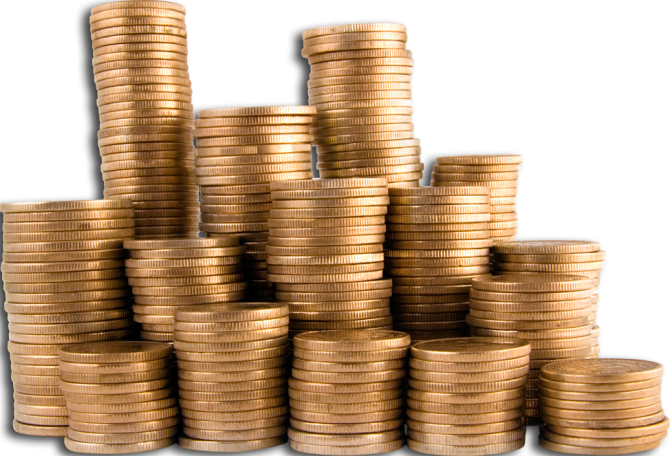 Наименование Игровое оборудованиеМягкий ПосудаМузыкальноеКухонноеРемонтныеучрежденияинвентарьоборудованиеоборудованиеработыМДОУ № 2109,5МБДОУ № 5201,366,2МБДОУ № 693,930,09,07,9МБДОУ № 8229,264МБДОУ № 11133,210,1688МБДОУ № 12207,717,0398,5МБДОУ № 1470,815,015,0МБДОУ № 1550,130,14,013,9МКДОУ № 1951,530,811,31187,2МКДОУ № 2068,61418,5МКДОУ № 2229,1МБДОУ № 25114,15,0МКДОУ № 2747,2МБДОУ № 30186,874МКДОУ № 3130,7МБДОУ № 37140,236,014,0МБДОУ № 40252,814,0439,9ИТОГО2016,7141,988,121,8215,54132,1Наименование Сумма расходов за 2015 год, тыс.рублейЗа счет средств бюджета муниципального образования Киржачский район:8898,2-  частичная  компенсация удорожания стоимости питания обучающихся по 1,6 рубля на одного ребенка1160,7- на компенсацию  стоимости  школьных  обедов  для  детей  из  малоимущих  семей, оказавшихся  в  трудной  жизненной  ситуации487,8- на питание 5-11 классов по 6 рублей 50 копеек на одного ребенка в день2479,5- на питание в классах выравнивания452,5- компенсация торговой наценки предприятиям, оказывающим услуги по организации школьного питания3401,5- на обеспечение бесплатным питанием детей из многодетных малообеспеченных семей при осуществлении за ними присмотра и ухода в группах продленного дня594,2Родительская плата по казенным общеобразовательным учреждениям за осуществление  присмотра и ухода за детьми в ГПД, поступающая в бюджет  муниципального района322,0За счет средств областного бюджета:4999,0- дополнительное финансовое обеспечение мероприятий по организации питания обучающихся 1-4 классов в муниципальных образовательных организациях (19 рублей 80 копеек)  4999,0№п/пНаименование расходовИсполненоза 2015 год, тыс.руб.1.- на оснащение пунктов проведения экзаменов системами видеонаблюдения при проведении государственной итоговой аттестации по образовательным программам среднего общего образования616,42.- на создание в общеобразовательных организациях условий для инклюзивного образования детей-инвалидов1298,53.- на создание в общеобразовательных организациях, расположенных в сельской местности, условий для занятий физической культурой и спортом1231,64.- предоставление мер социальной поддержки по оплате  жилищно-коммунальных услуг отдельным категориям граждан (141 работников); -средний  расход на одного работника в месяц –2557 рублей4327,0№п/пНаименованиеИсполнение за 2015 год, тысяч рублейЗа счет средств бюджета муниципального образования Киржачский район:За счет средств бюджета муниципального образования Киржачский район:За счет средств бюджета муниципального образования Киржачский район:1.Субсидии на выполнение муниципального  задания на оказание муниципальных услуг 26933,62. Субсидии на иные цели (приобретено спортоборудование, проектор, ноутбук)198,1За счет средств областного бюджета:За счет средств областного бюджета:За счет средств областного бюджета:3.Софинансирование расходных обязательств, возникающих при доведении средней заработной платы педагогических работников муниципальных образовательных организаций дополнительного образования детей до уровня, установленного Указом Президента Российской Федерации от 1 июня 2012 года № 761575,84. Субсидия на предоставление мер социальной поддержки по оплате за содержание и ремонт жилья, услуг теплоснабжения (отопления) и электроснабжения педагогическим работникам образовательных учреждений дополнительного образования детей в сфере культуры (3 получателя)83,0ВсегоВ  том  числеВ  том  числеВсегоОбластной   бюджетБюджет районаВсего, в  том  числе:5003,31712,33291,0- компенсация  стоимости путевок в загородные оздоровительные и пришкольные  лагеря 2344,4636,01708,4- оплата набора продуктов  питания сотрудникам загородного лагеря305,3305,3- оплата  набора продуктов  питания детей в пришкольных оздоровительных лагерях всего,   в т.ч.  -  по  казённым учреждениям - по бюджетным учреждениям1794,8567,01227,81076,3305,7770,6718,5261,3457,2- оплата медикаментов и  культурно-массовых расходов в пришкольных оздоровительных лагерях – всего, в т.ч. - по казённым учреждениям - по бюджетным учреждениям107,921,886,1107,921,886,1- компенсация расходов на приготовление пищи и транспортные перевозки  продуктов питания в лагерях дневного пребывания – всего, в т.ч.  - по казённым учреждениям - по  бюджетным учреждениям450,9137,7313,2450,9137,7313,2№ п/пНаименованиеИсполнение за 2015 год, тыс.руб.В рамках программы муниципального образования Киржачский район «Дополнительные меры по улучшению демографической ситуации на 2014 – 2016 годы»:В рамках программы муниципального образования Киржачский район «Дополнительные меры по улучшению демографической ситуации на 2014 – 2016 годы»:В рамках программы муниципального образования Киржачский район «Дополнительные меры по улучшению демографической ситуации на 2014 – 2016 годы»:1.на организацию временной занятости несовершеннолетних в период летних каникул (52 человека)100,02. на создание  благоприятных условий и возможностей для проявления и развития  потенциала молодёжи в сумме (приобретение монет для чествования медалистов, мероприятия для детей-инвалидов)25,0В рамках муниципальной программы муниципального образования Киржачский район «Повышение безопасности дорожного движения в 2014-2020 годах»:В рамках муниципальной программы муниципального образования Киржачский район «Повышение безопасности дорожного движения в 2014-2020 годах»:В рамках муниципальной программы муниципального образования Киржачский район «Повышение безопасности дорожного движения в 2014-2020 годах»:1.на проведение в общеобразовательных учебных заведениях, дошкольных образовательных учреждениях, пришкольных лагерях, загородном оздоровительном лагере конкурсов, викторин в целях профилактики аварийности и детского дорожно-транспортного травматизма,  по предупреждению нарушений правил дорожного движения во время организации летних школьных каникул (в том числе конкурс «Безопасное колесо») (По МБОУ ДОД «Центр детского творчества детей»)30,0В рамках муниципальной программы муниципального образования Киржачский район Владимирской области «Развитие системы гражданской обороны, безопасности на водных объектах, защиты населения от чрезвычайных ситуаций и снижение рисков их возникновения на территории муниципального образования Киржачский район на 2014-2020 годы»В рамках муниципальной программы муниципального образования Киржачский район Владимирской области «Развитие системы гражданской обороны, безопасности на водных объектах, защиты населения от чрезвычайных ситуаций и снижение рисков их возникновения на территории муниципального образования Киржачский район на 2014-2020 годы»В рамках муниципальной программы муниципального образования Киржачский район Владимирской области «Развитие системы гражданской обороны, безопасности на водных объектах, защиты населения от чрезвычайных ситуаций и снижение рисков их возникновения на территории муниципального образования Киржачский район на 2014-2020 годы»1.закуплены огнетушители в общеобразовательные учреждения, установка эвакуационного освещения147,4В рамках муниципальной программы муниципального образования Киржачский район «Энергосбережение и повышение энергетической эффективности на период до 2020года»В рамках муниципальной программы муниципального образования Киржачский район «Энергосбережение и повышение энергетической эффективности на период до 2020года»В рамках муниципальной программы муниципального образования Киржачский район «Энергосбережение и повышение энергетической эффективности на период до 2020года»1.Замена оконных проемов с заменой оконных блоков1290,0Муниципальная программа муниципального образования Киржачский район «Обеспечение общественного порядка и профилактика правонарушения на 2013-2015 годы»Муниципальная программа муниципального образования Киржачский район «Обеспечение общественного порядка и профилактика правонарушения на 2013-2015 годы»Муниципальная программа муниципального образования Киржачский район «Обеспечение общественного порядка и профилактика правонарушения на 2013-2015 годы»1.Установка систем видеонаблюдения в общеобразовательных учреждениях400,0Наименование программыУтверждено на 2015 год (план)Исполнено за 2015 годПроцент исполнения к плану на годИтого по муниципальным программам558 101 089,87546 623 426,3997,9в том числе средства федерального бюджета17 497 988,0017 438 127,4699,7Муниципальная программа развития агропромышленного комплекса Киржачского района на 2013-2020 годы6 160 430,006 131 074,7199,5подпрограмма "Поддержка малых форм хозяйствования"2 930,002 930,00100,0возмещение части процентной ставки по долгосрочным, среднесрочным и краткосрочным кредитам, взятым малыми формами хозяйствования2 730,002 730,00100,0возмещение части процентной ставки по долгосрочным, среднесрочным и краткосрочным кредитам, взятым малыми формами хозяйствования200,00200,00100,0подпрограмма "Устойчивое развитие сельских территорий"5 927 500,005 899 302,4399,5комплексное обустройство сельской местности объектами социальной и инженерной инфраструктуры337 500,00309 302,4391,6комплексное обустройство сельской местности объектами социальной и инженерной инфраструктуры587 000,00587 000,00100,0комплексное обустройство сельской местности объектами социальной и инженерной инфраструктуры5 003 000,005 003 000,00100,0подпрограмма "Развитие подотрасли животноводства, переработки и реализации продукции животноводства"230 000,00228 842,2899,5осуществление отдельных полномочий по защите населения от болезней, общих для человека и животных230 000,00228 842,2899,5Муниципальная программа муниципального образования Киржачский район "Обеспечение доступным и комфортным жильем населения Киржачского района"12 101 996,9011 221 715,4492,7подпрограмма «Обеспечение жильём молодых семей Киржачского района»7 031 212,006 900 600,0098,1обеспечение жильём молодых семей 2 152 600,002 152 600,00100,0обеспечение жильём молодых семей 2 019 000,002 019 000,00100,0обеспечение жильём молодых семей 2 859 612,002 729 000,0095,4подпрограмма "Создание условий для обеспечения доступным и комфортным жильем отдельных категорий граждан Киржачского района, установленных законодательством"3 196 350,003 196 350,00100,0обеспечение жильем отдельных категорий граждан, установленных федеральными законами от 12 января 1995 №5-ФЗ "О ветеранах" и от 24 ноября 1995 №181-ФЗ "О социальной защите инвалидов в Российской Федерации"593 838,00593 838,00100,0обеспечение жильем отдельных категорий граждан, установленных федеральным законом от 12 января 1995 №5-ФЗ "О ветеранах", в соответствии с Указом Президента Российской Федерации от 7 мая 2008 года №714 "Об обеспечении жильем ветеранов Великой Отечественной войны 1941-1945 годов"1 182 960,001 182 960,00100,0предоставление жилищных субсидий государственным гражданским служащим Владимирской области, работникам государственных учреждений, финансируемых из областного бюджета, муниципальным служащим и работникам учреждений бюджетной сферы, финансируемых из местных бюджетов1 419 552,001 419 552,00100,0подпрограмма "Стимулирование развития жилищного строительства"881 258,90761 589,4486,4обеспечение инженерной и транспортной инфраструктурой земельных участков, предоставляемых (предоставленных) бесплатно для индивидуального жилищного строительства семьям, имеющих троих и более детей в возрасте до 18 лет46 400,0011 647,4025,1обеспечение инженерной и транспортной инфраструктурой земельных участков, предоставляемых (предоставленных) бесплатно для индивидуального жилищного строительства семьям, имеющих троих и более детей в возрасте до 18 лет497 758,90497 758,90100,0обеспечение инженерной и транспортной инфраструктурой земельных участков, предоставляемых (предоставленных) бесплатно для индивидуального жилищного строительства семьям, имеющих троих и более детей в возрасте до 18 лет337 100,00252 183,1474,8подпрограмма "Создание условий для обеспечения доступным и комфортным жильем отдельных категорий граждан Киржачского района, установленных законодательством"630 000,00-0,0обеспечение жильем многодетных семей504 000,000,0обеспечение жильем многодетных семей126 000,000,0подпрограмма "Социальное жилье"363 176,00363 176,00100,0иные межбюджетные трансферты на исполнение переданных полномочий из бюджета муниципального образования Киржачский район в бюджеты сельских поселений, в соответствии с заключенными соглашениями на расходы, связанные с обеспечением мероприятий по строительству жилья363 176,00363 176,00100,0Муниципальная программа муниципального образования Киржачский район "Развитие малого и среднего предпринимательства на 2014-2020 годы"491 210,00485 484,0098,8поддержка предпринимателей461 210,00461 210,00100,0поддержка предпринимателей30 000,0024 274,0080,9Муниципальная программа муниципального образования Киржачский район "Обеспечение общественного порядка и профилактика правонарушений на 2013-2015 годы"400 000,00399 997,00100,0обеспечение безопасных условий жизнедеятельности20 000,0020 000,00100,0обеспечение безопасных условий жизнедеятельности на территории области380 000,00379 997,00100,0Муниципальная программа муниципального образования Киржачский район "Повышение безопасности дорожного движения в 2014-2016 годах"30 000,0030 000,00100,0мероприятия по повышению безопасности дорожного движения, снижения количества дорожно-транспортных происшествий среди учащихся (воспитанников) образовательных учреждений района30 000,0030 000,00100,0Муниципальная программа муниципального образования Киржачский район "Энергосбережение и повышение энергетической эффективности на период до 2020 года"1 290 048,001 290 048,00100,0мероприятия по снижению потребления топливно-энергетических ресурсов750 048,00750 048,00100,0мероприятия по снижению потребления топливно-энергетических ресурсов540 000,00540 000,00100,0Муниципальная программа муниципального образования Киржачский район "Дополнительные меры по улучшению демографической ситуации на 2014-2016 годы"418 500,00403 500,0096,4организация временной занятости несовершеннолетних в период летних каникул100 000,00100 000,00100,0расходы на выплаты стипендий, премий победителям конкурсов, фестивалей в сфере культуры144 400,00144 400,00100,0меры по созданию благоприятных условий и возможностей для проявления и развития потенциала молодежи9 000,009 000,00100,0меры по созданию благоприятных условий и возможностей для проявления и развития потенциала молодежи125 100,00125 100,00100,0меры по созданию благоприятных условий и возможностей для проявления и развития потенциала молодежи40 000,0025 000,0062,5Муниципальная программа муниципального образования Киржачский район "Противодействие злоупотреблению наркотиками и их незаконному обороту на 2010-2014 годы"11 300,0011 300,00100,0антинаркотическая пропаганда и воспитание9 000,009 000,00100,0антинаркотическая пропаганда и воспитание2 300,002 300,00100,0Муниципальная программа муниципального образования Киржачский район "Развитие образования" на 2014-2020 годы449 454 154,97446 454 018,7399,3подпрограмма "Развитие дошкольного, общего и дополнительного образования детей"449 454 154,97446 454 018,7399,3расходы на выплаты по оплате труда работников органов местного самоуправления2 442 400,002 339 827,7495,8расходы на обеспечение деятельности (оказание услуг) муниципальных казенных дошкольных образовательных учреждений24 471 600,0024 308 086,9599,3расходы на обеспечение деятельности (оказание услуг) муниципальных бюджетных дошкольных образовательных учреждений73 678 000,0073 079 668,0099,2расходы на обеспечение деятельности муниципальных казенных школ-детских садов, школ начальных, неполных средних и средних23 701 298,4622 479 512,8394,8расходы на обеспечение деятельности муниципальных бюджетных школ-детских садов, школ начальных, неполных средних и средних28 659 300,0028 321 442,8898,8расходы на обеспечение деятельности (оказание услуг) муниципального казенного учреждения "Централизованная бухгалтерия, обслуживающая муниципальные образовательные учреждения Киржачского района Владимирской области"12 071 600,0012 004 827,4999,4расходы на обеспечение деятельности (оказание услуг) учреждений по внешкольной работе с детьми13 684 700,0013 400 916,4997,9расходы на обеспечение деятельности (оказание услуг) муниципального казенного учреждения "Центр ресурсного обеспечения деятельности образовательных учреждений Киржачского района Владимирской области"2 318 200,002 288 071,2498,7расходы по проезду на общественном транспорте (кроме такси) до места работы и обратно педагогическим работникам образовательных учреждений, расположенных в сельской местности, проживающим в другой местности324 500,00324 500,00100,0мероприятия по оздоровлению детей в каникулярное время1 708 370,001 708 370,00100,0выплаты стимулирующего характера руководителям муниципальных учреждений по внешкольной работе с детьми211 800,00203 397,7096,0выплаты стимулирующего характера руководителям муниципальных организаций отрасли образование93 700,0091 301,4097,4мероприятия по оздоровлению детей в каникулярное время1 583 786,511 582 661,5199,9обеспечение мероприятий по организации питания обучающихся, воспитанников муниципальных общеобразовательных учреждений и образовательных учреждений для дошкольного и младшего школьного возраста, расположенных на территории Киржачского района8 898 200,008 898 200,00100,0оснащение пунктов проведения экзаменов системами видеонаблюдения при проведении государственной итоговой аттестации по образовательным программам среднего общего образования100,0035,1335,1оснащение пунктов проведения экзаменов системами видеонаблюдения при проведении государственной итоговой аттестации по образовательным программам среднего общего образования616 400,00616 400,00100,0предоставление жилых помещений детям-сиротам и детям, оставшимся без попечения родителей, лицам из их числа по договорам найма специализированных жилых помещений1 159 100,001 159 100,00100,0предоставление жилых помещений детям-сиротам и детям, оставшимся без попечения родителей, лицам из их числа по договорам найма специализированных жилых помещений2 318 300,002 134 900,0092,1обеспечение полномочий по организации и осуществлению деятельности по опеке и попечительству в отношении несовершеннолетних граждан1 079 000,001 079 000,00100,0софинансирование расходных обязательств, возникающих при доведении средней заработной платы педагогических работников муниципальных образовательных организаций дополнительного образования детей до уровня,установленного Указом Президента Российской Федерации от 1 июня 2012 года №761235 900,00235 900,00100,0обеспечение государственных гарантий реализации прав на получение общедоступного и бесплатного дошкольного, начального общего, основного общего, среднего общего образования в муниципальных общеобразовательных организациях, обеспечение дополнительного образования детей в муниципальных общеобразовательных организациях142 540 400,00142 540 400,00100,0обеспечение государственных гарантий реализации прав на получение общедоступного и бесплатного дошкольного образования71 706 200,0071 706 200,00100,0софинансирование расходов по оздоровлению детей в каникулярное время1 712 300,001 712 300,00100,0предоставление дополнительного финансового обеспечения мероприятий по организации питания обучающихся 1-4 классов в муниципальных образовательных организациях, в частных общеобразовательных организациях по имеющим государственную аккредитацию основным общеобразовательным программам4 999 000,004 999 000,00100,0создание в общеобразовательных организациях условий для инклюзивного образования детей-инвалидов, в том числе создание универсальной безбарьерной среды для беспрепятственного доступа и оснащение общеобразовательных организаций специальным, в том числе учебным, реабилитационным, компьютерным оборудованием и автотранспортом68 300,0068 300,00100,0создание в общеобразовательных организациях условий для инклюзивного образования детей-инвалидов, в том числе создание универсальной безбарьерной среды для беспрепятственного доступа и оснащение общеобразовательных организаций специальным, в том числе учебным, реабилитационным, компьютерным оборудованием и автотранспортом815 200,00815 200,00100,0создание в общеобразовательных организациях условий для инклюзивного образования детей-инвалидов, в том числе создание универсальной безбарьерной среды для беспрепятственного доступа и оснащение общеобразовательных организаций специальным, в том числе учебным, реабилитационным, компьютерным оборудованием и автотранспортом483 300,00483 300,00100,0создание в общеобразовательных организациях, расположенных в сельской местности, условий для занятий физической культурой и спортом64 800,0064 800,00100,0создание в общеобразовательных организациях, расположенных в сельской местности, условий для занятий физической культурой и спортом862 100,00862 100,00100,0создание в общеобразовательных организациях, расположенных в сельской местности, условий для занятий физической культурой и спортом369 500,00369 500,00100,0социальная поддержка детей-инвалидов докшольного возраста385 600,00385 599,64100,0компенсация части родительской платы за присмотр и уход за детьми в образовательных организациях, реализующих образовательную программу дошкольного образования9 963 000,009 963 000,00100,0предоставление мер социальной поддержки по оплате жилья и коммунальных услуг отдельным категориям граждан муниципальной системы образования2 100 000,002 100 000,00100,0предоставление мер социальной поддержки по оплате жилья и коммунальных услуг отдельным категориям граждан муниципальной системы образования4 327 000,004 327 000,00100,0предоставление мер социальной поддержки по оплате жилья и коммунальных услуг отдельным категориям граждан муниципальной системы образования1 848 000,001 848 000,00100,0содержание ребенка в семье опекуна и приемной семье, а также вознаграждение, причитающееся приемному родителю7 953 200,007 953 199,73100,0Муниципальная программа муниципального образования Киржачский район "Развитие культуры и туризма на 2014-2020 годы"50 788 760,0046 709 897,0792,0подпрограмма "Наследие"9 945 160,009 945 139,00100,0расходы на обеспечение деятельности (оказание услуг) библиотек7 975 700,007 975 700,00100,0расходы на обеспечение деятельности (оказание услуг) библиотек74 700,0074 679,00100,0расходы на обеспечение деятельности (оказание услуг) музея1 755 300,001 755 300,00100,0комплектование книжных фондов библиотек муниципального образования3 000,003 000,00100,0комплектование книжных фондов библиотек муниципального образования15 660,0015 660,00100,0расходы на подключение общедоступных библиотек Российской Федерации к сети Интернет и развитие системы библиотечного дела с учетом задачи расширения информационных технологий и оцифровки 10 800,0010 800,00100,0государственная поддержка муниципальных учреждений культуры, находящихся на территории сельских поселений100 000,00100 000,00100,0оснащение рабочих мест с доступом к сети Интернет в библиотеках, обслуживающих детей, контентом фильтрации10 000,0010 000,00100,0подпрограмма "Культура и искусство"13 377 400,0013 377 400,00100,0расходы на обеспечение деятельности (оказание услуг) дворцов культуры, других учреждений культуры13 377 400,0013 377 400,00100,0подпрограмма "Образование"13 582 600,0013 426 700,0098,9расходы на обеспечение деятельности (оказание услуг) учреждений дополнительного образования детей в сфере культуры13 582 600,0013 426 700,0098,9подпрограмма "Государственные, социально-значимые, событийные праздники, фестивали, конкурсы, концерты"34 800,0034 800,00100,0расходы на обеспечение мероприятий34 800,0034 800,00100,0подпрограмма "Обеспечение условий реализации Программы"13 848 800,009 925 858,0771,7расходы на выплаты по оплате труда работников органов исполнительной власти1 084 400,001 074 787,8899,1расходы на обеспечение деятельности муниципального казенного учреждения "Централизованная бухгалтерия по обслуживанию муниципальных учреждений культуры и дополнительного образования детей Киржачского района Владимирской области"6 647 300,006 518 758,6998,1расходы на выплаты стимулирующего характера руководителям учреждений культуры и дополнительного образования детей310 200,00213 300,0068,8расходы на выплаты стимулирующего характера руководителям учреждений культуры и дополнительного образования детей244 200,00244 200,00100,0расходы на обеспечение мероприятий47 100,0044 111,5093,7повышение оплаты труда работникам бюджетной сферы в соответствии с указом Президента Российской Федерации от 7 мая 2012 №597106 600,0090 700,0085,1повышение оплаты труда работникам бюджетной сферы в соответствии с указом Президента Российской Федерации от 7 мая 2012 №597239 000,00239 000,00100,0повышение оплаты труда работникам бюджетной сферы в соответствии с указом Президента Российской Федерации от 7 мая 2012 №597930 300,00339 900,0036,5повышение оплаты труда работникам бюджетной сферы в соответствии с указом Президента Российской Федерации от 7 мая 2012 №5974 239 700,001 161 100,0027,4Муниципальная программа муниципального образования Киржачский район Владимирской области "Развитие системы гражданской обороны, безопасности на водных объектах, защиты населения от чрезвычайных ситуаций и снижения рисков их возникновения на территории муниципального образования Киржачского района на 2014-2016 годы"686 900,00686 900,00100,0мероприятия147 400,00147 400,00100,0иные межбюджетные трансферты на исполнение переданных полномочий из бюджета муниципального образования Киржачский район в бюджеты сельских поселений, в соответствии с заключенными соглашениями на расходы, связанные с организацией и осуществлением мероприятий по территориальной обороне и гражданской обороне, защите населения и территории поселения от чрезвычайных ситуаций природного и техногенного характера539 500,00539 500,00100,0Муниципальная программа муниципального образования Киржачский район "Снижение административных барьеров, оптимизация и повышение качества предоставления муниципальных услуг, в том числе на базе многофункционального центра предоставления муниципальных услуг в Киржачском районе на 2014-2016 годы"6 663 490,005 328 963,9280,0расходы на обеспечение деятельности муниципального бюджетного учреждения "Многофункциональный центр предоставления государственных и муниципальных услуг на территории Киржачского района"39 100,0029 000,0074,2создание многофункционального центра предоставления муниципальных услуг на территории Киржачского района2 659 900,001 660 344,5562,4создание и развитие сети многофункциональных центров предоставления государственных и муниципальных услуг1 901 790,001 901 790,00100,0создание и развитие сети многофункциональных центров предоставления государственных и муниципальных услуг на территории Владимирской области2 062 700,001 737 829,3784,3Муниципальная программа муниципального образования Киржачский район "Дорожное хозяйство Киржачского района на 2014-2025 годы"19 363 200,0017 675 341,1591,3обеспечение мероприятий34 500,0034 500,00100,0обеспечение мероприятий257 700,00257 700,00100,0иные межбюджетные трансферты на исполнение переданных полномочий из бюджета муниципального образования Киржачский район в бюджеты сельских поселений в соответствии с заключенными соглашениями на финансовое обеспечение дорожной деятельности3 237 000,003 177 139,4698,2проектирование, строительство и реконструкция автомобильных дорог общего пользования местного значения с твёрдым покрытием до сельских населённых пунктов, не имеющих круглогодичной связи с сетью автомобильных дорог общего пользования92 206,0292 206,02100,0проектирование, строительство и реконструкция автомобильных дорог общего пользования местного значения с твёрдым покрытием до сельских населённых пунктов, не имеющих круглогодичной связи с сетью автомобильных дорог общего пользования4 916 793,984 337 718,0088,2иные межбюджетные трансферты на исполнение переданных полномочий из бюджета муниципального образования Киржачский раойнв бюджеты сельских поселений, в соответствии с заключенными соглашениями на содердание и текущий ремонт автомобильных дорог общего пользования населенных пунктов за счет средств дорожного фонда9 563 952,008 568 029,3189,6иные межбюджетные трансферты на исполнение переданных полномочий из бюджета муниципального образования Киржачский район в бюджеты сельских поселений в соответствии с заключенными соглашениями на содержание и текущий ремонт автомобильных дорог общего пользования населенных пунктов за счет средств дорожного фонда (софинансирование)1 261 048,001 208 048,3695,8Муниципальная программа муниципального образования Киржачский район "Управление муниципальными финансами и муниципальным долгом"10 241 100,009 795 186,3795,6обслуживание муниципального долга10 241 100,009 795 186,3795,6№п/пНомерпока-зателяНаименование показателя, характеризующего результаты использования бюджетных ассигнований по бюджету муниципального районаЕдиница измеренияПлан 2015 годИсполнено2015 год1234561.1.Объем доходов бюджета муниципального района в расчете на 1 жителятысяча рублей16,116,52.1.1.Объем доходов бюджета муниципального района, всеготысяча рублей6244846408243.2.Объем расходов бюджета муниципального района в расчете на 1 жителятысяча рублей16,416,04.2.1.Объем расходов бюджета муниципального района, всеготысяча рублей6367526226535.3.Объем расходов бюджета муниципального района на жилищно-коммунальное хозяйство в расчете на 1 жителятысяча рублей0,30,36.3.1.Объем расходов бюджета муниципального района на жилищно-коммунальное хозяйствотысяча рублей12748125867.4.Объем расходов бюджета муниципального района на образование в расчете на 1 жителятысяча рублей11,411,38.4.1.Объем расходов бюджета муниципального района на образование тысяча рублей4421994384449.5. Объем расходов бюджета муниципального района на  культуру в расчете на 1 жителятысяча рублей0,90,810.5.1.Объем расходов бюджета муниципального района на  культуру тысяча рублей359613272111.6.Объем расходов бюджета муниципального района на социальную политику в расчете на 1 жителятысяча рублей1,01,0126.1.Объем расходов бюджета муниципального района на социальную политикутысяча рублей393563837913.7.Объем расходов бюджета муниципального района на физическую культуру и спорт в расчете на 1 жителятысяча рублей0,20,214.7.1.Объем расходов бюджета муниципального района на физическую культуру и спорттысяча рублей6109610915.8.Объем расходов бюджета муниципального района на содержание органов местного самоуправления Киржачского района в расчете 1 единицы штатной численноститысяча рублей419,2412,416.8.1.Объем расходов бюджета муниципального района на содержание органов местного самоуправления Киржачского районатысяча рублей335373257917.8.2.Штатная численность работников органов местного самоуправления Киржачского районаединица807918.9.Количество субъектов малого и среднего предпринимательства, которым оказана муниципальная поддержкаединица2219.10.Доля населения, проживающего в населенных пунктах, не имеющих регулярного автобусного сообщения с административным центром муниципального района в общей численности населения муниципального районапроцент1,61,620.11.Доля детей в возрасте 1 – 6 лет, состоящих на учете для определения в муниципальные дошкольные  образовательные учреждения, в общей численности детей в возрасте 1 – 6 лет процент8,58,521.12.Доля выпускников муниципальных общеобразовательных учреждений,  сдавших единый государственный экзамен по русскому языку и математике, в общей численности выпускников муниципальных общеобразовательных учреждений, сдавших единый государственный экзамен по данным предметампроцент10010022.13.Среднемесячная номинальная начисленная заработная плата работников муниципальных дошкольных образовательных учреждений рубль14259,4314259,4323.13.1.Фонд начисленной заработной платы работников муниципальных дошкольных образовательных учрежденийрубль933764829337648224.13.2.Среднесписочная численность работников муниципальных дошкольных учрежденийчеловек54654625.14.Среднемесячная номинальная начисленная заработная плата работников муниципальных общеобразовательных учреждений,рубль19258,4119258,4125.14.в том числе педагогических работниковрубль22356,4622802,7026.14.1.Фонд начисленной заработной платы работников муниципальных общеобразовательных учреждений, рубль11122890011122890026.14.1.в том числе педагогических работниковрубль746080007460800027.14.2.Среднесписочная численность работников муниципальных общеобразовательных учреждений, человек48148127.14.2.в том числе педагогических работниковчеловек27827328.15.Среднемесячная номинальная начисленная заработная плата  работников муниципальных учреждений культурырубль177161554629.15.1.Фонд начисленной заработной платы работников муниципальных учреждений культурырубль148821001251820030.15.2.Среднесписочная численность работников муниципальных учреждений культурычеловек706731.16.Среднемесячная  номинальная начисленная заработная плата работников муниципальных  учреждений физической культуры и спортарубль129411430332.16.1.Фонд начисленной заработной платы работников муниципальных учреждений  физической культуры и спортарубль3261100326110033.16.2.Среднесписочная численность работников муниципальных учреждений  физической культуры и спортачеловек211934.17.Доля детей в возрасте 1-6 лет, получающих дошкольную образовательную услугу и (или) услугу по их содержанию в муниципальных образовательных учреждениях, в общей численности детей в возрасте  1-6 лет%90,690,635.17.1.Численность детей в возрасте 1-6 лет, получающих дошкольную образовательную услугу и (или) услугу по их содержанию в муниципальных образовательных учрежденияхчеловек2255229836.18.Доля муниципальных дошкольных образовательных учреждений,  здания которых находятся в аварийном состоянии или требуют капитального ремонта, в общем числе муниципальных дошкольных образовательных  учреждений процент0037.18.1.Количество муниципальных дошкольных образовательных учреждений, здания которых находятся в аварийном состоянии или требуют капитального ремонтаединица003818.2.Общее число муниципальных дошкольных образовательных учрежденийединица201739.19.Доля выпускников муниципальных образовательных учреждений, не получивших аттестат о среднем (полном) образовании, в общей численности выпускников муниципальных общеобразовательных учрежденийпроцент0040.19.1.Численность обучающих выпускного класса общеобразовательных учреждений, не получивших аттестат о среднем (полном) образованиичеловек0041.20.Доля муниципальных образовательных учреждений, реализующих программы общего образования, здания которых находятся в аварийном состоянии или требуют капитального ремонта, в общей численности муниципальных образовательных учреждений процент0042.20.1.Количество образовательных учреждений, здания которых находятся в аварийном состоянии или требуют капитального ремонтаединица0043.20.2.Общее число муниципальных общеобразовательных учрежденийединица151544.21.Расходы бюджета  муниципального района на общее образование в расчете на 1 обучающего в муниципальных общеобразовательных  учрежденияхтысяча рублей54,753,545.21.1. Расходы бюджета муниципального района  на общее  образованиетысяча рублей215602,5213904,746.21.2.Общая численность обучающихся в муниципальных  общеобразовательных учрежденияхчеловек3941398647.22.Доля детей в возрасте 5 – 18 лет, получающих услуги по дополнительному образованию в  организациях различной организационно-правовой формы собственности, в общей численности детей данной возрастной группы (п.22.1/ п. 22.2 х 100)- всего,  в том числе:процент62,962,947.22.- учреждения сферы культурыпроцент10,810,847.22.- учреждения сферы образованияпроцент52,152,148.22.1.Численность детей в возрасте 5 –18 лет, получающих услуги по дополнительному образованию в организациях различной организационно-правовой формы собственности – всего, в том числе:             человек3212321248.22.1.-  учреждения сферы культурычеловек55055048.22.1.- учреждений сферы образованиячеловек2662266249.22.2.Общая численность детей в возрасте 5 –18 лет в муниципальном образовании Киржачский райончеловек5106510650.23.Доля муниципальных учреждений культуры, здания которых находятся в аварийном состоянии или требуют капитального ремонта, в общем количестве муниципальных учреждений культурыпроцент414151.23.1.Количество объектов культуры, здания которых находятся в аварийном состоянии или требуют капитального ремонтаединица2252.23.2.Общее количество объектов культуры, находящихся в муниципальной собственностиединица6653.24.Доля объектов культурного наследия, находящихся в муниципальной собственности и требующих консервации или реставрации, в общем количестве объектов культурного наследия, находящихся в муниципальной собственностипроцент100100123454.24.1.Количество объектов культурного наследия, находящихся в муниципальной собственности и требующих консервации или реставрацииединица202055.24.2.Общее количество объектов культурного наследия, находящихся в муниципальной собственностиединица202056.25.Доля населения, систематически занимающего физической культурой и спортомпроцент32,432,457.25.1.Численность лиц, систематически занимающихся физической культурой и спортомчеловек118021180258.26Среднегодовая численность постоянного населениячеловек389003890059.27Объем расходов бюджета муниципального района на содержание работников органов местного самоуправления в расчете на 1 жителярубль862,1837,560.28.Объем незавершенного в установленные сроки строительства, осуществляемого за счет средств бюджета муниципального районатысяча рублей0615,761.29.Сведения о муниципальных программах тысяча рублей558101,1546623,4